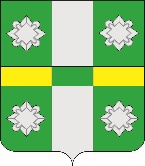 Российская ФедерацияИркутская областьУсольское районное муниципальное образованиеАдминистрацияГородского поселенияТайтурского муниципального образованияПОСТАНОВЛЕНИЕОт 13.03.2020г.								№75р.п. ТайтуркаО внесении изменений в муниципальную программу «Социальное развитие городского поселения Тайтурского муниципального образования на 2020–2022 годы»В связи с уточнением перечня мероприятий и изменением цен, вносим изменения в подпрограмму 4 «Старшее поколение городского поселения Тайтурского муниципального образования 2020-2022г.г.» муниципальной программы «Социальное развитие городского поселения Тайтурского муниципального образования на  2020-2022 годы», руководствуясь ст.179 Бюджетным кодексом РФ, Федеральным Законом № 131-ФЗ от 06.10.2003г. «Об общих принципах организации местного самоуправления в Российской Федерации», в соответствии с Порядком принятия решений о разработке, формировании, утверждении, реализации и оценки эффективности реализации муниципальных программ городского поселения Тайтурского муниципального образования, утвержденным постановлением администрации городского поселения Тайтурского муниципального образования от 10.11.2017г. № 257, руководствуясь ст. ст.23,46 Устава Тайтурского муниципального образования, администрация городского поселения Тайтурского муниципального образованияПОСТАНОВЛЯЕТ:1. Внести изменения в подпрограмму 2 «Старшее поколение  городского поселения Тайтурского муниципального образования 2020-2022г.г.» муниципальной программы «Социальное развитие городского поселения Тайтурского муниципального образования на  2020-2022 год», утвержденную постановлением администрации городского поселения Тайтурского муниципального образования от 13.11.2019 г.  № 300 (далее - Программа): 1.1. Раздел 6. Ресурсное обеспечение муниципальной программы «Социальное развитие городского поселения Тайтурского муниципального образования на  2020-2022 годы» изложить в новой редакции:Ресурсное обеспечение муниципальной программы осуществляется за счёт средств бюджета городского поселения Тайтурского муниципального образования:2020 год – 389,00 тыс.руб.2021 год –325,00 тыс.руб.2022 год – 325,00 тыс.руб.         1.2. Строку «Ресурсное обеспечение подпрограммы» «ПАСПОРТ  подпрограммы 2 «Старшее поколение  городского поселения Тайтурского муниципального образования 2020-2022г.г.» изложить в новой редакции:1.3. Перечень основных мероприятий по подпрограмме 2 «Старшее поколение  городского поселения Тайтурского муниципального образования 2020-2022г.г.»   изложить в новой редакции:2. Ведущему специалисту по кадровым вопросам и делопроизводству (Бархатовой К.В.) опубликовать настоящее постановление в газете «Новости» и разместить на официальном сайте администрации городского поселения Тайтурского муниципального образования (www.taiturka.irkmo.ru) в информационно-телекоммуникационной сети «Интернет».Подготовил: ведущий специалист администрации по социальным и организационно-массовым вопросам _______ Ю.А. Батурина«___»_________2020 г.Согласовано: главный специалист администрации по юридическим вопросам и нотариальным действиям __________ И.А. Пономарев «___»_________2020 г.Согласовано: ведущий специалист администрации по бюджетно-финансовой политике __________ Е.В. Клыш«___»_________2020 г. Ресурсное    обеспечение подпрограммы2020-119,00 тыс.руб.2021-55,00 тыс.руб.2022-55,00 тыс.руб.№п/пНаименование мероприятий Срок исполнения Запланированные средстваИсполнитель 1Проведение работы по обследованию условий проживания пожилых людей, состояния их здоровья, способности к самообслуживанию, семейного положения, имущественного состояния и др. характеристик для разработки дополнительных мер социальной поддержки. 2020 год2021 год2022 годспонсорская помощьСовет ветеранов 2Организация акции милосердия с целью привлечения внимания к проблемам пожилых граждан.  2020 год2021 год2022 годспонсорская помощьАдминистрация городского поселения Тайтурского муниципального образования, Совет ветеранов  3Выездные мероприятия членов Совета ветеранов для обмена опытом.  2020 год2021 год2022 годспонсорская помощьСовет ветеранов 4- Встречи за круглым столом участниц войны, принимавших участие в великих сражениях; - встречи с матерями погибших сыновей в Афганистане, в Чечне;- встречи с труженицами тыла – под девизом «Спутница жизни»  2020 год2021 год2022 год1,001,001,00Администрация городского поселения Тайтурского муниципального образования    5Проведение праздника «День пожилого человека»2020 год2021 год2022 год7,007,007,00Администрация городского поселения Тайтурского муниципального образования, Совет ветеранов  6Формирование банка данных по проблемам пожилых людей для оказания адресной помощи 2020 год2021 год2022 годспонсорская помощьАдминистрация городского поселения Тайтурского муниципального образования, Совет ветеранов  7Оказание материальной помощи остро нуждающимся гражданам пожилого возраста  2020 год2021 год2022 годСпонсорская помощьАдминистрация городского поселения Тайтурского муниципального образования8Освещение проблем граждан старшего поколения в СМИ с целью привлечения общественности к проблемам пожилых людей 2020 год2021 год2022 годспонсорская помощь.Администрация городского поселения Тайтурского муниципального образования, Совет ветеранов 9Чествование участников ВОВ 2020 год2021 год2022 год1,001,001,00Администрация городского поселения Тайтурского муниципального образования10Чествование тружеников тыла 2020 год2021 год2022 год10,0010,0010,00Администрация городского поселения Тайтурского муниципального образования11День защитника Отечества 23 февраля2020 год2021 год2022 год5,05,05,0Администрация городского поселения Тайтурского муниципального образования, Совет ветеранов12Турслет среди граждан пожилого возраста ТМО2020 год2021 год2022 год6,506,506,50Администрация городского поселения Тайтурского муниципального образования13День Победы 9 Мая 2020 год2021 год2022 год92,0028,0028,00Администрация городского поселения Тайтурского муниципального образования, Совет ветеранов 1422 июня, день памяти и скорби 2020 год2021 год2022 год1,501,501,50Администрация городского поселения Тайтурского муниципального образования, Совет ветеранов15Выставка декоративно прикладного творчества  2020 год2021 год2022 годспонсорская помощь Администрация городского поселения Тайтурского муниципального образования, Совет ветеранов16Декада инвалидов2020 год2021 год2022 годспонсорская помощь Администрация городского поселения Тайтурского муниципального образования, Совет ветеранов17День посёлка2020 год2021 год2022 год3,003,003,00Администрация городского поселения Тайтурского муниципального образования, Совет ветерановИ.о. главы городского поселения Тайтурского муниципального образования                                                             Е.А. Леонова